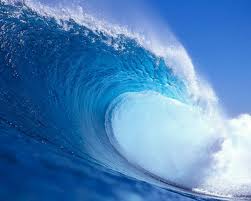 L’ONDA DEL MARE                                                                                                      CALLIGRAMMA DI MARIA COMPAGNO